August 2022Dear Parents/Guardians:The Avon School District is not responsible for any accidental injuries that occur to students while under the school’s supervision or participating in interscholastic sports.Our School District has partnered with Student Assurance Services to give families the opportunity to voluntarily purchase accident insurance for their student(s). When enrolled, this coverage provides financial assistance with your out-of-pocket medical expenses should your student sustain an accidental bodily injury.Reasons to consider coverage for your student:Your primary health insurance has a high deductible – copay – coinsurance.No other insurance on your student.Your student participates in a sport where unexpected injuries commonly occur.To Enroll Your Student & Review Medical Benefits Visit:www.sas-mn.com     Scan QR Code with Phone	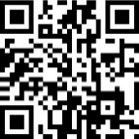 If you have any questions regarding this voluntary student accident insurance program, please contact Student Assurance Services at (800) 328-2739.  You will speak with a live person who can assist you with your questions.Coverage Options AvailableAnnual PremiumSchool Time Coverage (Not Including Interscholastic Sports 7-12)Provides benefits during school sponsored & supervised class/activities ONLY$16.00School Time Coverage (Includes Interscholastic Sports)Provides benefits during school sponsored & supervised class/activities/interscholastic sports(Grades 7-12 Except Football Grades 9-12)$91.00Football Coverage Grades 9-12Provides benefits to athletes when practicing and competing during the football season$250.00Full Time Coverage (Not Including Interscholastic Sports 7-12)Provides benefits for students 24 hours a day, 7 days a week$99.00Full Time Coverage (Includes Interscholastic Sports)Provides benefits for students 24/7 as well as when they participate in interscholastic sports (Grades 7-12 Except Football Grades 9-12)$174.00Extended Dental CoverageProvides additional benefits for students 24 hours a day for any dental accident$9.00Coverage can be purchased any time during the school yearCoverage can be purchased any time during the school year